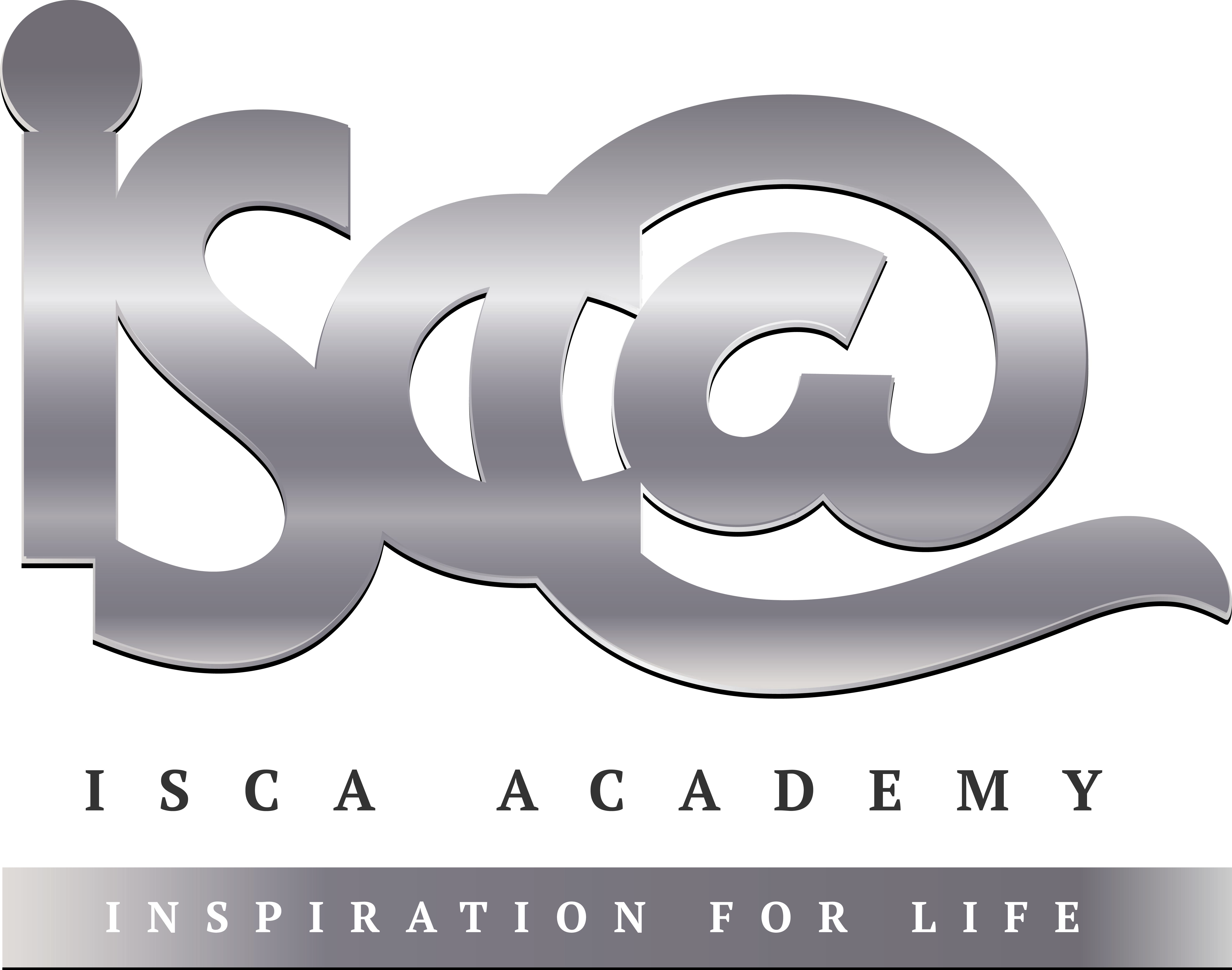 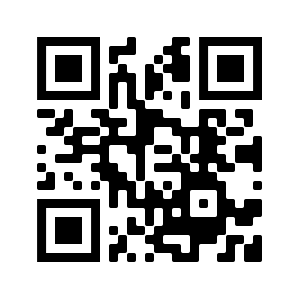 Strategy: Role Play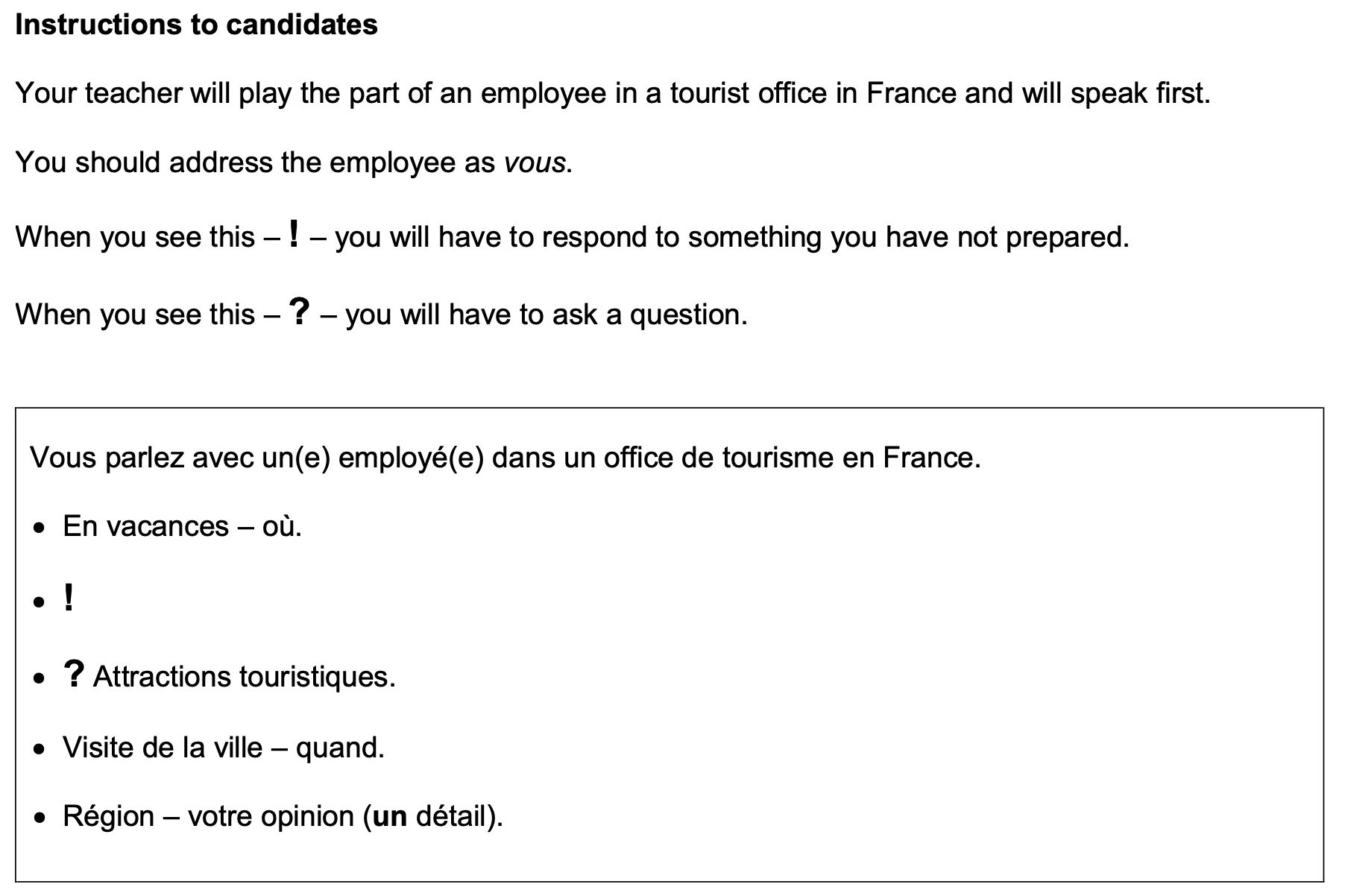 Highlight the context.  Where are you?  Who are you talking to?______________________________________________________________________________Translate the bullets into English (do this above).Draft a response in French using FULL sentences each time.___________________________________________________________________________________________________________________________________________________________________________________________________________________________________________________________________________________________________________________________________________________________________________________________________________________________________________________________________________________________________________________________________________________________________________________________________________________________________________________________________________________________________________________________________________________________________________________________________________________Week 3 – Opinions self-testWeek 3 – Opinions self-testI think thatin my opinionthe bad thingtoo much, too many the good thinga lot, much, manyquite, a few, enough, quite a bitIt seems to me thatI would say thatlittle, not much, fewI believe thatas for